ТЕМА: ПОВРЕЖДЕНИЯ И ЗАБОЛЕВАНИЯ ПОЗВОНОЧНИКА, СПИННОГО МОЗГА И ТАЗАПлан лекции:1. Повреждения позвоночника2. Вывихи позвонков3. Осложненные переломы позвоночника4. Заболевания позвоночника . Сколиоз5. Заболевания спинного мозга. Спинномозговые грыжи6. Опухоли спинного мозга и его оболочек1. Повреждения позвоночника могут быть закрытыми (ушибы, растяжения связочного аппарата, переломы, вывихи) и открытыми при ранении холодным и огнестрельным оружием. Повреждения позвоночника вместе с другими органами называются сочетанными повреждениями позвоночника.Переломы позвоночника. Типичным механизмом при переломе позвоночника является чрезмерное насильственное сгибание туловища, выходящее за пределы физиологической подвижности позвоночника.Вторым механизмом перелома бывает чрезмерное сжатие тел позвонков при падении на голову или на ноги. Реже причиной служит прямая травма.Различают изолированные переломы тел позвонков (компрессионные), переломы дужек и отростков (поперечных, остистых, суставных). Иногда наблюдается комбинация этих переломов или сочетание перелома с вывихом позвонка. Изолированные вывихи встречаются чаще в шейном отделе позвоночника. Перелом может сочетаться с повреждением спинного мозга или его корешков.Компрессионные переломы. Для таких переломов характерно клиновидное сплющивание спонгиозного вещества позвонка преимущественно в переднем, вентральном отделе. Степень компрессии может быть различной: от еле заметной до резкой клиновидной деформации, вызывающей нарушение оси позвоночника. Наиболее частая локализация — нижнегрудной и верхнепоясничные отделы позвоночника.
Клиническая картина. Наблюдаются резкая болезненность в зоне остистого отростка поврежденного позвонка, деформация в виде отчетливого горба или выстояния остистого отростка, напряжение спинных мышц, отсутствие функции, т. е. движений в этом отделе позвоночника. Для уточнения диагноза необходимо произвести рентгенографию данного отдела позвоночника в двух проекциях.Первая помощь и транспортировка. Больного укладывают вниз животом на жесткие носилки. Доставку его в лечебное учреждение и перекладывание производят осторожно, чтобы не вызвать дополнительного смещения позвонков и нарушения целостности спинного мозга.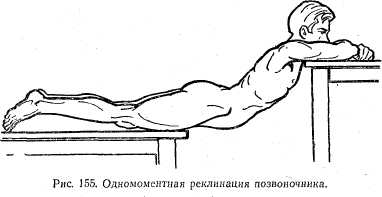 Лечение. При выраженных компрессионных переломах тел позвонков основой лечения является расправление сжатого позвонка (реклинация). Ре к ли нация может быть осуществлена одномоментно. Больного при этом укладывают на два столика (рис. 155) для рук и ног; средняя часть туловища провисает. При постепенной реклинации больного в положении на спине укладывают на щит, помещенный на кровать. Под зону перелома подкладывают мешочки с песком или специальную подставку, при помощи которой можно постепенно дозированно увеличивать рекли-нацию. Небольшие компрессионные переломы не требуют реклинации. Послерекли-нации накладывают гипсовый корсет (рис. 156) или применяют функциональный метод лечения. Последний заключается в создании «мышечного корсета» при выполнении специальных упражнений, направленных на укрепление и развитие мышц спины.Трудоспособность больных, не занимающихся тяжелым физическим трудом, восстанавливается через 6—8 мес, при тяжелой физической нагрузке — через 8—12 мес.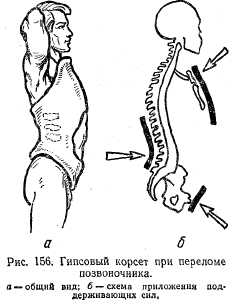 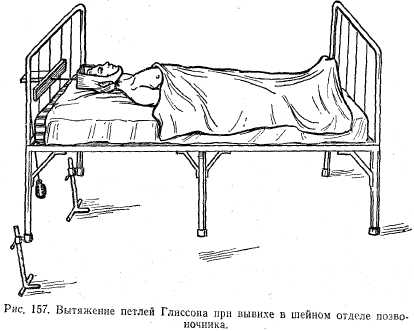 2. Вывихи позвонков. Наиболее часто вывихи встречаются в шейном отделе позвоночника. В зависимости от смещения cv ставных поверхностей вышележащих позвонков различают вывихи: передние двусторонние, передние правые или левые задние двусторонние, задние правые или левые.
Клиническая картина. При передних двусторонних вывихах голова как бы выдвигается вперед и несколько опускается. При переднем правом вывихе — повернута влево при переднем левом —вправо, при задних двусторонних — несколько запрокинута, при заднем правом —повернута вправо, при заднем левом — влево.При всех видах вывихов в шейном отделе позвоночника активные движения отсутствуют, пассивные-весьма ограничены Выражена боль в шейном отделе позвоночника Для уточнения диагноза необходима рентгенограмма в двух проекцияхЛечение. Наиболее распространенным методом является вытяжение с помощью петли Глиссона на кровати с приподнятым головным концом (рис. 157). В ряде случаев можно применить одновременное вправление. В основе этого вида вправления лежит постепенная продольная тракция за голову с поворотом головы в сторону, противоположную вывиху.
Переломы отростков и дужек позвонков. Механизм перелома—чаще прямая травма. В большинстве случаев наблюдаются переломы поперечных отростков.Клиническая картина. При переломах отростков отмечаются локальная болезненность по паравертебральной линии, затрудненное сгибание в противоположную сторону от зоны перелома. При переломах остистых отростков выявляются локальная болезненность и видимая гематома. Могут наблюдаться крепитация костных отломков и патологическая подвижность остистого отростка. При переломах дужек болезненность локальная. Для уточнения диагноза необходима рентгенография в двух проекциях.
Лечение. Постельный режим на кровати со щитом в течение 2—3 нед. Дозированные гимнастические упражнения.3. Осложненные переломы позвоночника. Переломы позвоночника, осложненные повреждением спинного мозга, его оболочек и корешков, довольно часты. Особенно часто спинной мозг повреждается при переломо-вывихах позвонков.Клиническая картина зависит от степени и вида повреждения: наблюдаются эпидуральные, субдуральные и суб-арахноидальные гематомы, гематомиелия (кровоизлияние в вещество мозга), частичное или полное разрушение мозгового вещества. Возникают двигательные и чувствительные расстройства, задержка акта мочеиспускания и дефекации, трофические расстройства в виде пролежней и отека конечностей. В первые часы и дни после повреждения у больного может развиться шок.Лечение. В первые часы после травмы проводят противошоковую терапию. Как и при неосложненных переломах, осуществляют реклинацию, но одномоментная реклинация не рекомендуется. При явлениях нарастания сдавления спинного мозга показано оперативное лечение — ламинэктомия с устранением причин сдавления спинного мозга. При полных разрывах спинного мозга операция неэффективна. Обычно операцию делают в первые дни после травмы.При частичных повреждениях спинного мозга прогноз, как правило, благоприятный. При полных перерывах спинного мозга в дальнейшем больной, как правило, погибает вследствие присоединившейся инфекции мочевых путей (восходящий уро-сепсис).4. Заболевания позвоночника. Сколиоз. Сколиозом называется боковое искривление позвоночника. Он может развиться в любом возрасте. Чаще встречается у девочек. Сколиозы могут быть врожденными и приобретенными. Основой врожденных сколиозов чаще всего является расщепление тел или дужек, образование клиновидных позвонков и т. д. Приобретенные сколиозы по этиологии делятся на рахитические, статические, паралитические, травматические, руб-цовые, школьные и т. д.Независимо от этиологического момента, сколиоз может локализоваться в одном из отделов позвоночника (частичный) или захватывать весь позвоночник (тотальный). По характеру искривления и его форме принято различать односторонний S-об-разный и тройной сколиоз.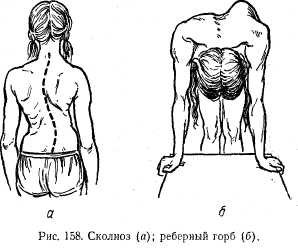 Наблюдаются три степени сколиоза. При I степени больной может самостоятельно выпрямить позвоночник, придав туловищу соответствующее положение. При II степени происходит частичное исправление позвоночника. При III степени позвоночник полностью фиксирован в порочном положении.
Клиническая картина. Отмечаются отклонение позвоночника от средней линии в сторону, слабость мышц, укорочение надплечья на стороне искривления, асимметричное расположение лопаток. Больные жалуются на быструю утомляемость и боли в спине. При изгибе в сагиттальной плоскости (кифоз) и торсии позвоночника образуется реберный горб (рис. 158).
Профилактика направлена на устранение причин сколиоза. Необходимо следить за физическим развитием ребенка, правильной посадкой его за столом и партой, своевременно лечить ожоговые контрактуры и повреждения позвоночника.Лечение. Обычно применяют комплекс мероприятий, направленных на укрепление мышц спины и живота (лечебная гимнастика, массаж, плавание). Запрещают ношение больших' тяжестей. В течение дня больной несколько раз должен принимать горизонтальное положение. В ряде случаев указанные мероприятия сочетают с ношением корригирующих корсетов. При прогрессировании процесса, а также при более тяжелых формах сколиоза прибегают к оперативному лечению — фиксации позвоночника костными трансплантатами или специальными металлическими фиксаторами и резекции ребер для устранения реберного горба.5. Заболевания спинного мозга. Спинномозговые грыжи. Различают три вида грыж — мениго-целе, миелоцистоцеле и миелоцеле. При незаращении дужек позвонков грыжевое выпячивание выходит через образовавшийся костный дефект.Клиническая картина. Соответственно месту расположения дефекта позвоночника (чаще в пояснично-крестцовом отделе) определяется значительных размеров опухолевидное образование. При его пальпации иногда обнаруживается флюктуация. В ряде случаев наблюдаются изъязвление кожных покровов над выпячиванием и истечение спинномозговой жидкости. При спинномозговых грыжах смертность на первом году жизни составляет 80—90%.Лечение оперативное. Операция заключается в иссечении измененного участка кожи, вскрытии грыжевого мешка, освобождении заключенных в нем нервных элементов от сращений и погружении их в нормальное ложе. Костный дефект закрывают близлежащими мышцами или костным трансплантатом.6. Опухоли спинного мозга и его оболочек. Чаще встречаются менингиомы, невриномы и глиомы. В зависимости от отношения опухоли к веществу мозга или оболочкам следует различать: 1) экстрадуральные опухоли, расположенные между костным позвоночным каналом и твердой мозговой оболочкой; 2) субду-ральные — между твердой мозговой оболочкой и тканью мозга; 3) интрамедуллярные — в толще вещества спинного мозга.Клиническая картина. Первым признаком являются боли, которые носят опоясывающий характер. В дальнейшем соответственно месту сдавления возникает зона гиперестезии, сменяющейся гипостезией. Развиваются гиперкинезы, контрактуры, затем двигательные параличи и позже потеря чувствительности. При полном поперечном сдавлении спинного мозга происходят глубокие трофические расстройства и нарушение функции тазовых органов.Ценным диагностическим приемом является миелогра-фия — рентгенография после введения в спинномозговой канал воздуха или контрастного вещества. Полная непроходимость (блокада) субарахноидального пространства вследствие сдавления опухолью может быть определена при пробе Кви-кенштеда. Больному в сидячем положении производят люм-бальную пункцию. Давление ликвора измеряют при помощи манометра. Производят сдавление яремных вен на шее. При свободном подпаутинном пространстве давление ликвора значительно увеличивается, при блокаде—не меняется. При опухолях спинного мозга в ликворе обнаруживаются ксантохромия (желтоватая окраска), повышение содержания белка, особенно глобулина (положительные реакции Нонне — Апельта и Панди), плеоцитоз отсутствует (нормальное количество форменных элементов).Лечение оперативное. Сущность операции — удаление опухоли. В ряде случаев помогает лучевая и химиотерапия.Литература:Дмитриева, З. В. Теоретические основы сестринского дела в хирургии / З.В. Дмитриева, А.И. Теплова. - М.: СпецЛит, 2016. - 328 c.Коваль О.В. Сестринский уход в хирургии . Ростов-на-Дону: Феникс, 2016.— 157 cКулешова, Л. И. Основы сестринского дела: курс лекций, сестринские технологии [Текст] : учебник / Л. И. Кулешова, Е. В. Пустоветова ; под общ. ред. В. В. Морозова. - Изд. 6-е. - Ростов н/Д : Феникс, 2015. - 734 сЛычев, В. Г. Тактика медицинской сестры при неотоложных заболеваниях и состояниях [Текст] : учеб. пособие / В. Г. Лычев, В. М. Савельев, В. К. Карманов. - 2-е изд. - Москва : ФОРУМ : ИНФРА-М, 2016. - 352 с.Основы сестринского дела: алгоритмы манипуляций [Текст] : учеб. пособие / Н. В. Широкова [и др.]. - Москва : ГЭОТАР-Медиа, 2013. - 160 с.Электронные ресурсы:1. Коваль О.В. Сестринский уход в хирургии [Электронный ресурс]: Режим доступа: http://www.iprbookshop.ru/39669.html.— ЭБС «IPRbooks»2. Вязьмитина А.В., Сестринский уход в хирургии: [Электронный ресурс]-Режимдоступа: http://www.medcollegelib.ru/book/ISBN9785222264744.html